Lección 9: Gramos y kilogramos, litros y mililitrosExploremos medidas en gramos, kilogramos, litros y mililitros.Calentamiento: Cuál es diferente: Metrito, metrito, quién es el más cortito¿Cuál es diferente?2 m2,000 metros200 centímetros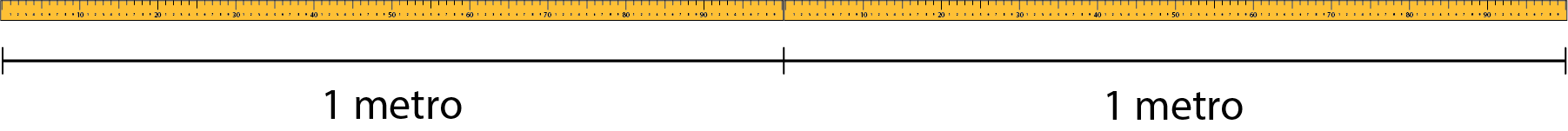 9.1: Una gran cantidad de clipsUn clip pesa 1 gramo.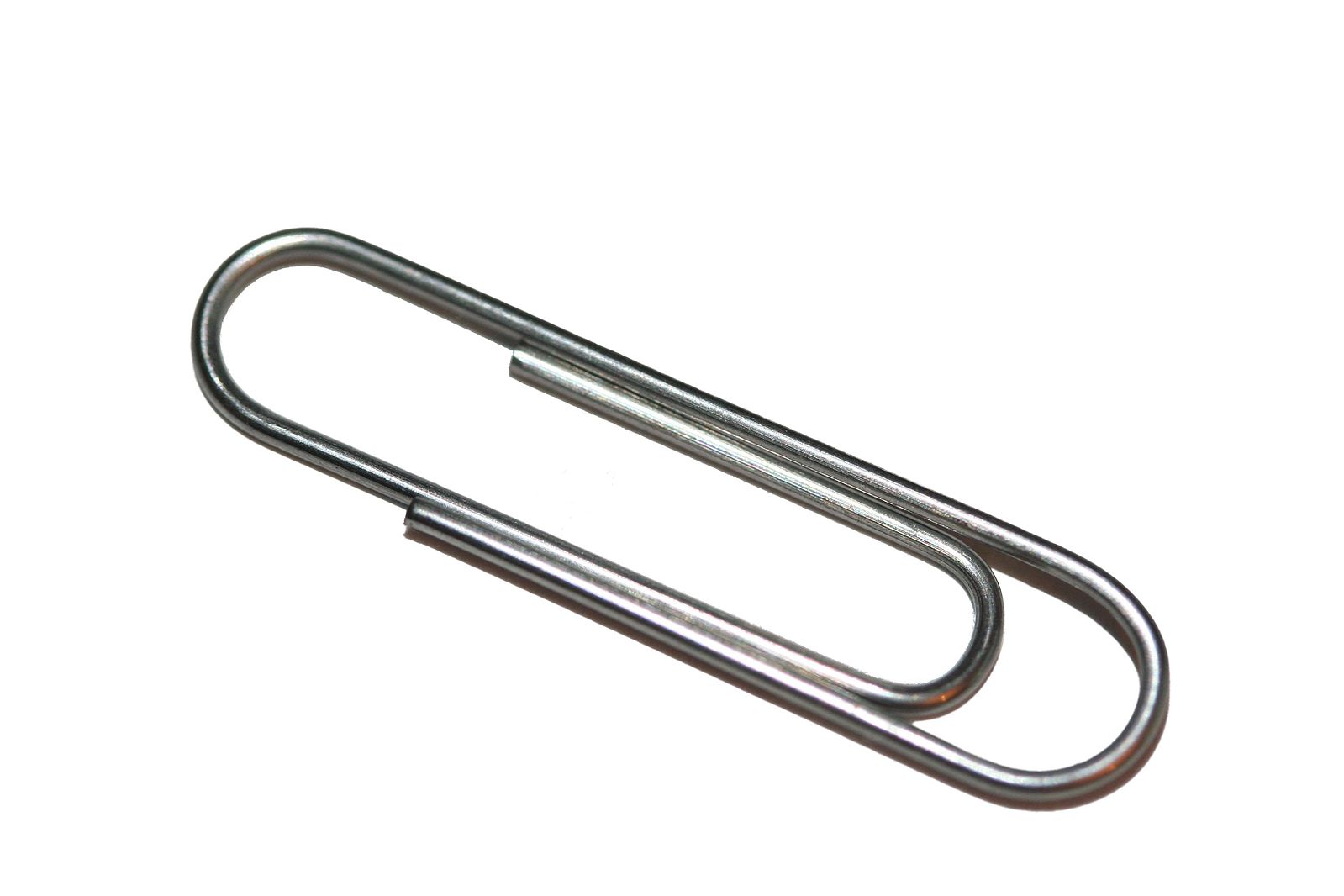 ¿Cuántos gramos pesan los clips de cada imagen?a.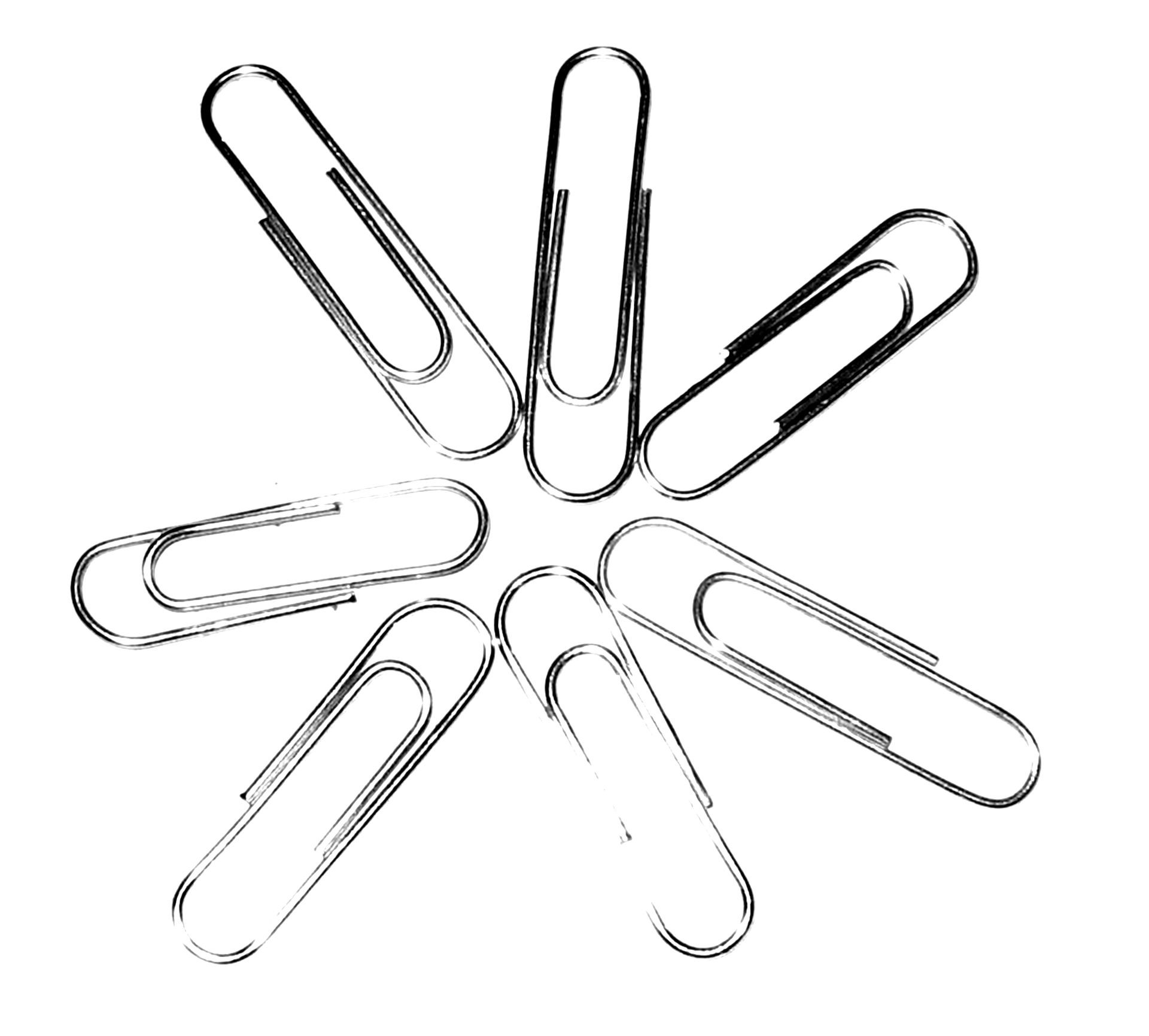 b.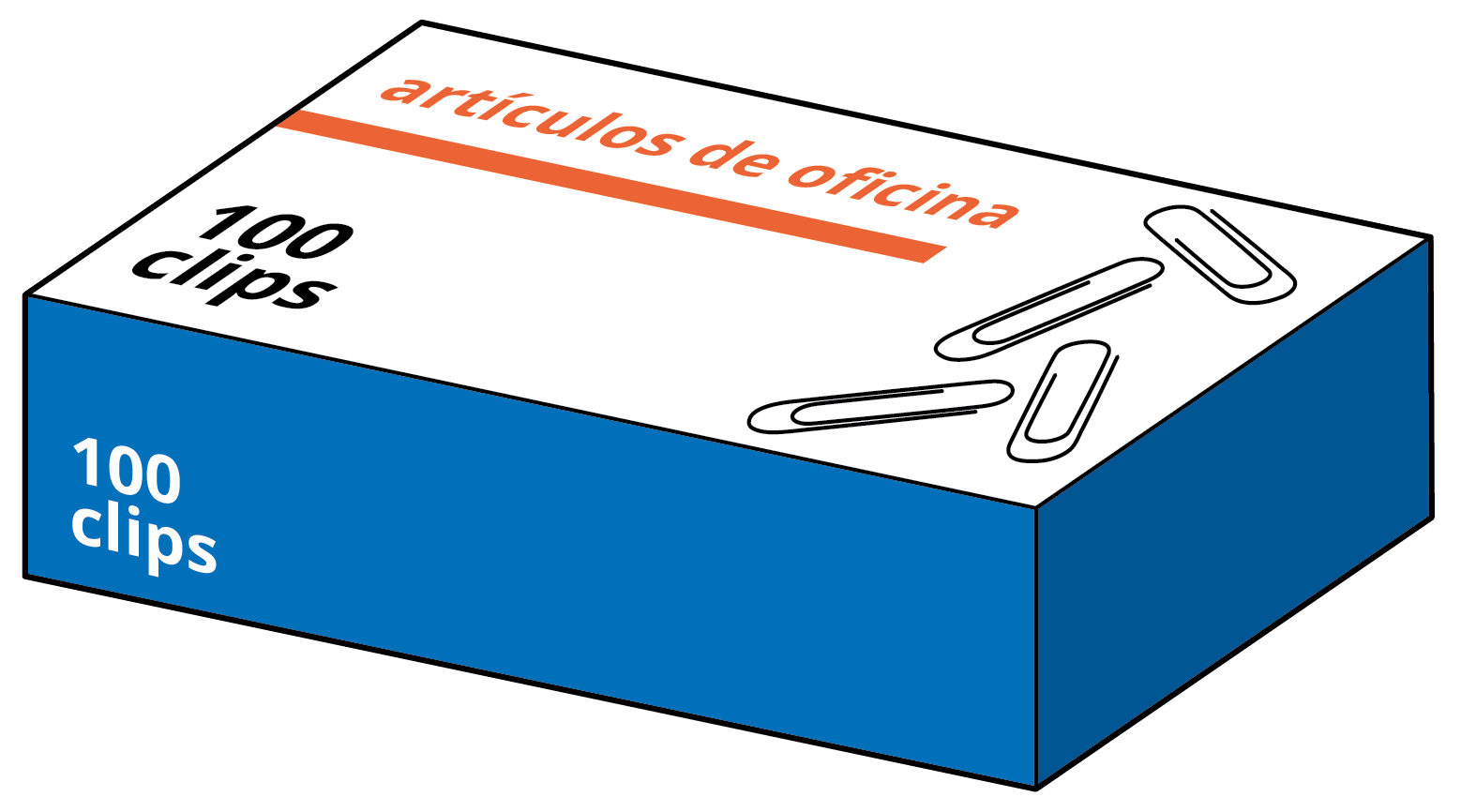 c.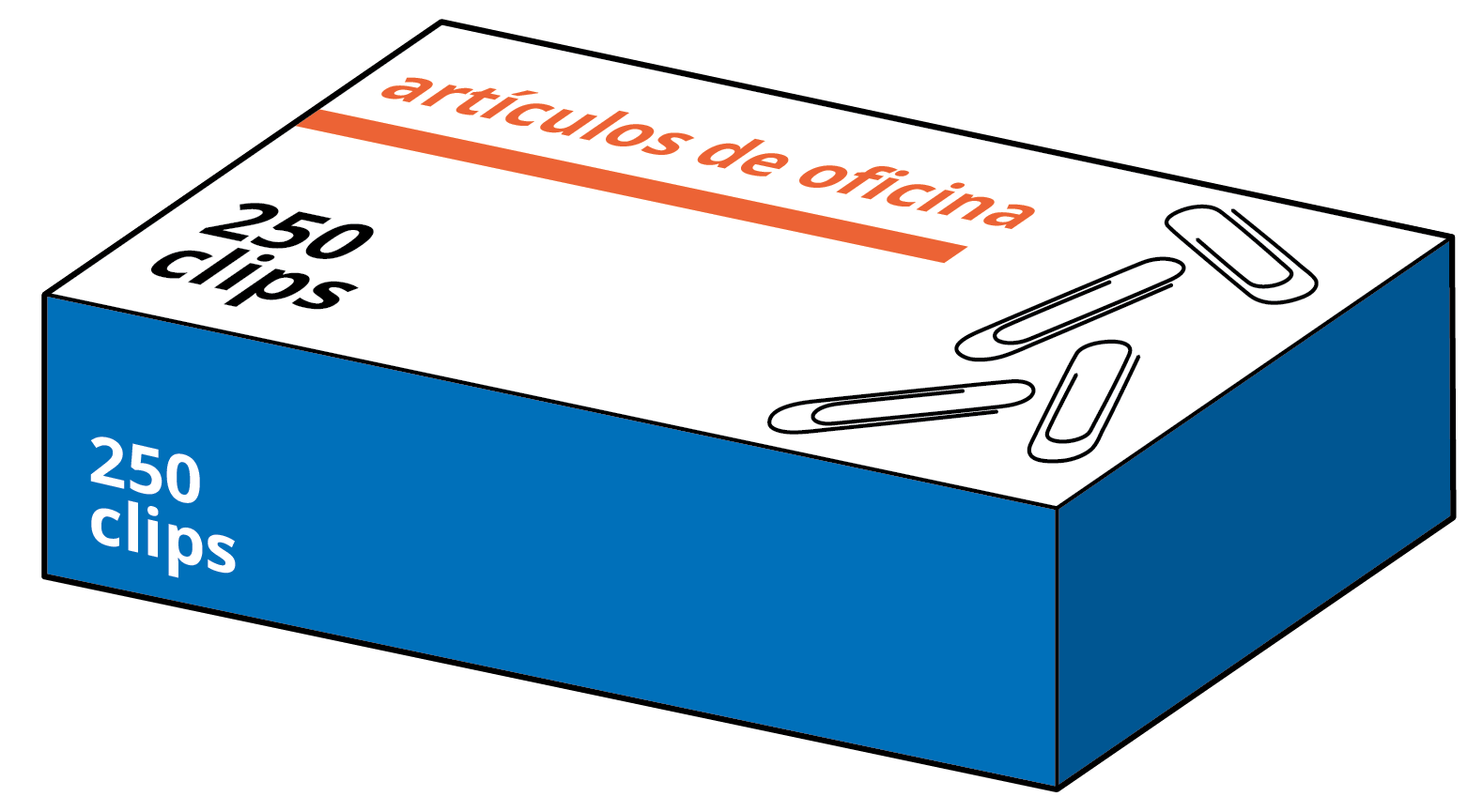 Los clips de esta imagen, juntos, pesan 1 kilogramo.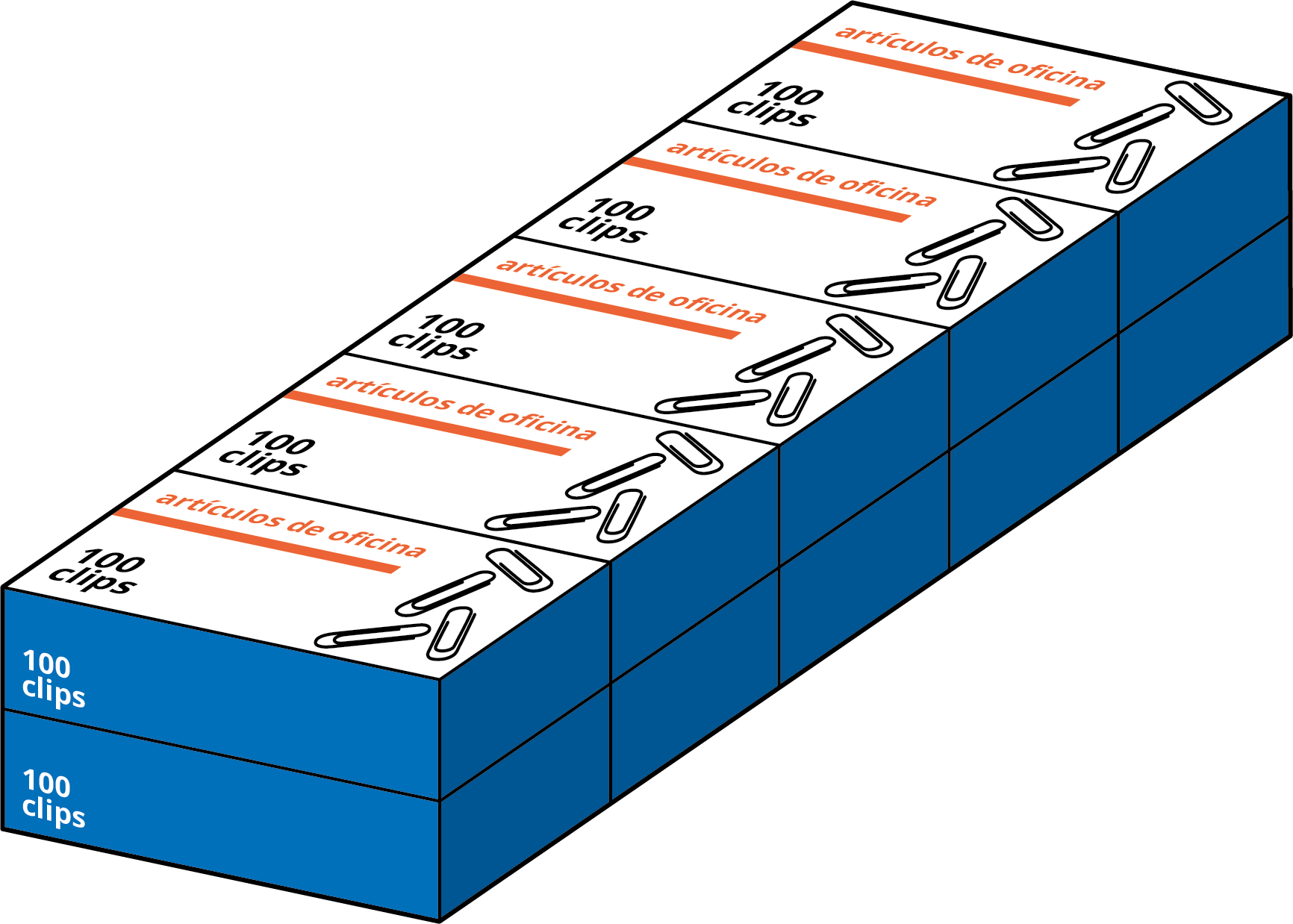 ¿Cuál es la relación entre kilogramos y gramos?Completa la tabla con las cantidades que faltan, en gramos.¿Cuál pesa más? Prepárate para explicar cómo lo sabes.8 kilogramos u 8 cajas con 100 clips cada una1,250 clips o 1 kilogramo500 gramos o 2 cajas con 250 clips cada una kilogramo o 500 clips9.2: Litros y mililitros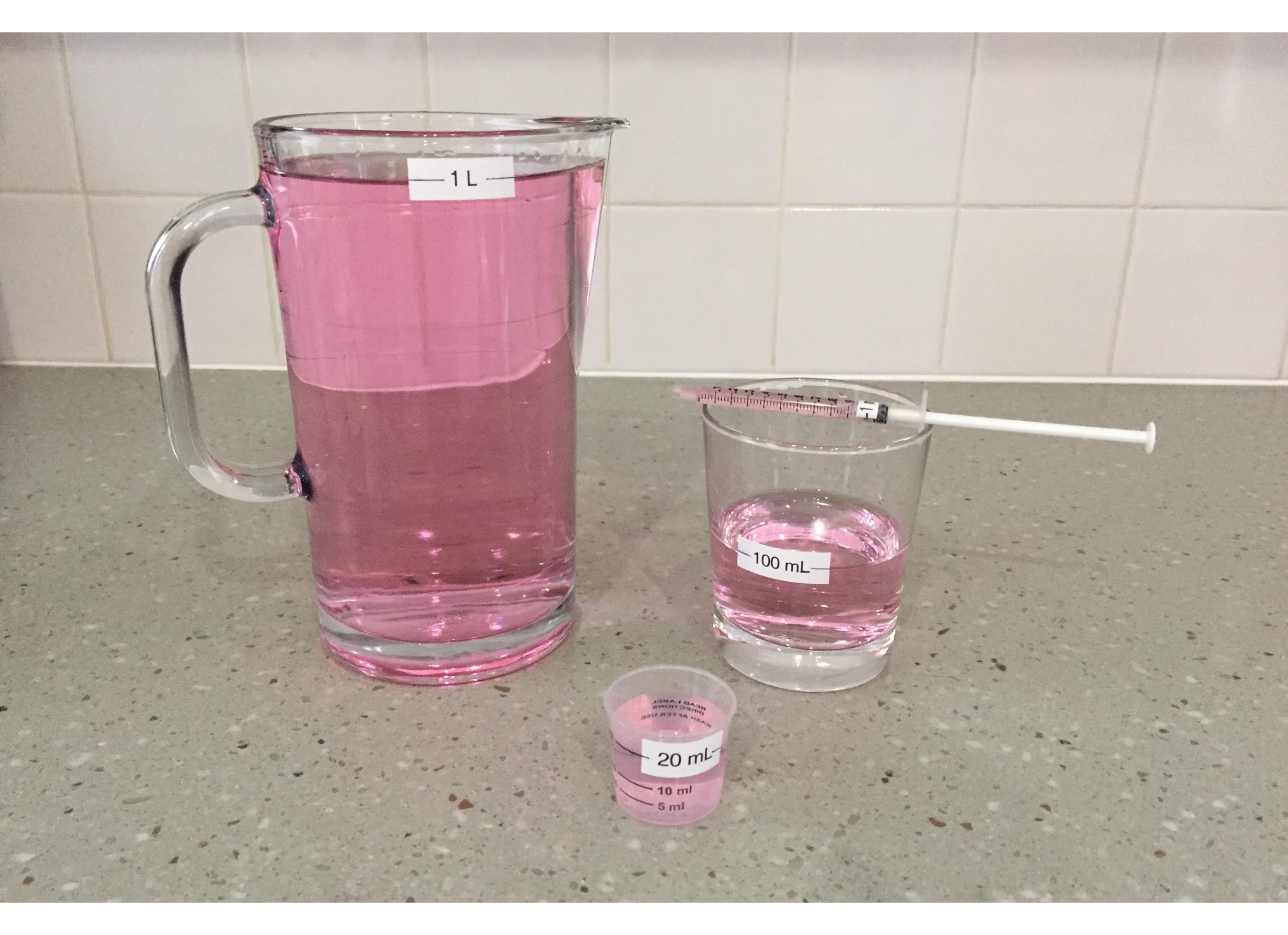 Estima: ¿Cuántas veces llenamos el vaso de 100 mililitros para obtener 1 litro de líquido? (Supón que cada vez el vaso se llena de líquido hasta la línea de 100 mililitros).Escribe una oración que describa la relación entre los mililitros y los litros.¿Cuántas veces tenemos que llenar cada uno de estos recipientes para obtener 1 litro?Un gotero de 1 mililitroUna taza para medir de 250 mililitrosUna taza de 20 mililitrosCompleta la tabla con las cantidades que faltan, en litros o mililitros.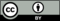 © CC BY 2021 Illustrative Mathematics®kilogramos (kg)gramos (g)2715litros (L)mililitros (mL)1471650020,000